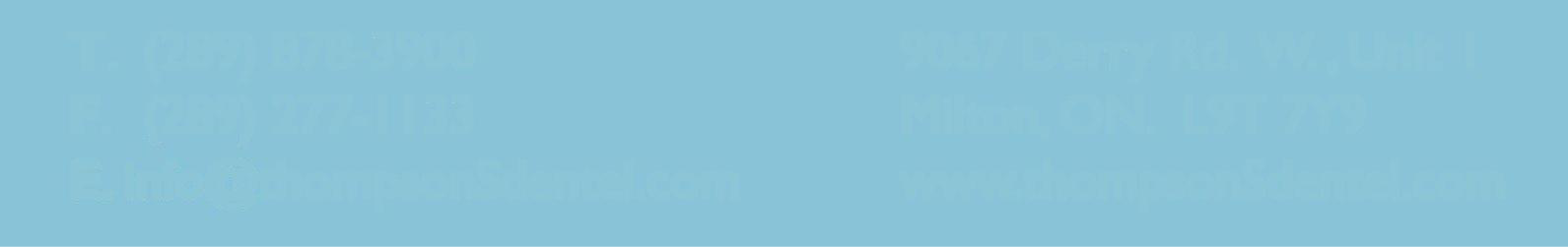 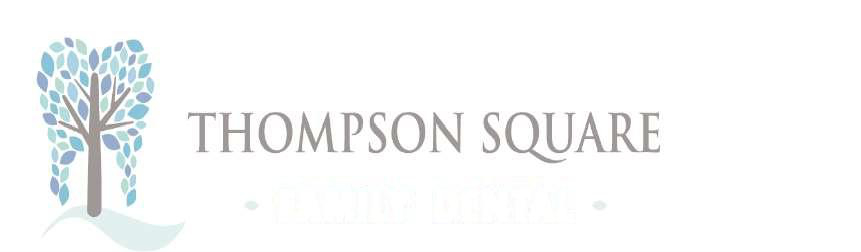 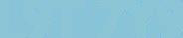 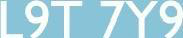 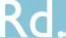 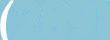 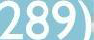 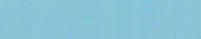 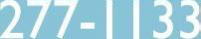 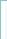 Medical History    (this information will remain confidential) Are you presently under the care of a physician? If yes explain.                  Yes / No  Have you ever been hospitalizes? If yes explain.  	 Are you taken any drugs or medication at this time?  Have you had any adverse effect to any of the following: Antibiotic-Penicillin [ ] Sulfonamide [ ] Aspirin [ ] Barbiturates ( Sleeping pills) [ ]        Codeine [ ] Darvon [ ] Local Anesthetic [ ] others [ ] None [ ] Have you been warned against using any other medical drug? Which?  Have you ever taken prolonged medical or non-medical drugs? Which?  Do you suffer from any allergies (hay lever, latex, etc. ) Which?Dou you bruise easy or have prolonged bleeding?   Do you smoke? How many per day?   10. Have you ever fainted, had shortness of breath or chest pain?  12. Do you have or have you had any of the following please [] appropriate boxes.   Angina pectorls 	  Anorexia nervosa  Artificial Heart valve  Arthritis/heumastis  Heart diseases/attack  	  congenital heart lesion   heart pacemaker/sugary   Heart rhythm disorder   Drug/alcohol dependence 	   kidney disease 	Liver disease   Leukemia  Lung disease   Thyroid disease   Rheumatic/Scarlet fever  sickle cell disease   Sinus trouble   Stomach/intestinal probrems   Malignant hypothermia   Emphysema  high/low blood pressure  Tuberculosis   Mental/nervous disorder   Blood disorders   Bronchitis   Hyper (Hypo) Glycemia 	 Mitral valve Prolapse    Organ transplant/implant  Venereal disease   Psychiatric disorder   Bulimia    Head/Neck injuries Hypertension  Radiation/Chemotherapy13. CHILDEREN ONLY: Have you recently had any of the following (Approximate date)?   Chicken Pox  Strep Throat Dental History What is the reason for today’s visit?   Examination   Other____________ How frequently do you see a dentist?  3-6 months   Annually   Other  Wen was your last dental visit? _____________________________  Last X-Ray______________________________ How often do you brush per day?   Use anti –bacterial rinse?  Are your teeth sensitive to:  Do your gums bleed when  Brushing  Never___________ Do your gums feel swollen or tender?  Do you have bad breath or bad taste in your mouth? Do your jaws crack, pop or grate when you open widely? Do you grind or clench your teeth? Do you have food catch between your teeth?  Have you ever had any of the following :  Are you satisfied with your teeth? Specify T. 	(289) 	878-3900  	F. 		(289)  	W.	, 	Uni	t www.thompsonSdentel.com 